INSTRUÇÕESOs alunos cujas coordenações optaram por manter o procedimento regular de registro dos documentos de estágio OBRIGATÓRIO do semestre 2020.1 deverão agendar o atendimento pelo SIGAA. Para tanto, basta acessar o “portal do discente” e selecionar a opção” agendar atendimento” no menu “estágios”.Diariamente (dias úteis) e de modo automático, às 08:00h, o sistema disponibiliza vagas para atendimento, estas distribuídas no intervalo entre 09:00h e 12:00h do mesmo dia. As vagas podem ser visualizadas até serem preenchidas ou até às 11:50, quando o sistema encerra o agendamento do dia, retornando a abrir agenda no dia seguinte a partir de 08:00h.Tão logo realize o agendamento (ou até as 11:50h do dia agendado), o estudante deverá encaminhar ao e-mail da Agência (atendimentoestagiosufc@gmail.com) atestado de matrícula, histórico, declaração de compatibilidade com o Plano de Reposição/PPE (anexo) e os documentos de estágio para os quais deseja a assinatura da Agência.  Os documentos submetidos à análise deverão estar digitalizados em formato PDF. Solicitamos ainda que todos os documentos de estágio, exceto o atestado de matrícula e o histórico, estejam em um único arquivo PDF. Salientamos que o atestado de matrícula e o histórico podem ser emitidos por meio do SIGAA e devem ser atuais (emitidos na mesma semana do agendamento).Estrutura do e-mail:Destinatário: atendimentoestagiosufc@gmail.comAssunto: Nome completo – n° de matrícula. (Ex: João Brasileiro da Silva – 0000000)Informações no Corpo do e-mail:Nome:Matrícula:CPF:RG:Curso/ Turno:Nome da mãe:Telefone:E-mail :Endereço:Nome do Professor Orientador (se houver):SIAPE do Professor Orientador (se houver):Informações/observações complementares (se houver):ANEXOS: Documentos de estágio e declaração em um único arquivo PDF, atestado de matrícula e histórico.Em até 2 (dois) dias úteis, o discente receberá, em resposta ao e-mail, a documentação devidamente assinada. Em caso de impedimentos ou inconsistências observadas, contará na resposta orientações de como proceder para a regularização da documentação.Somente serão apreciados documentos dos discentes devidamente agendados e que encaminharam a documentação via e-mail no mesmo dia do agendamento (logo após efetivar o agendamento). Serão também desconsiderados documentos em formato diferente de PDF, corrompidos, encaminhados ao endereço de e-mail diverso do informado (atendimentoestagiosufc@gmail.com), ilegíveis, incompletos, rasurados e sem a assinatura do representante da concedente e do próprio aluno.Após a retomada dos atendimentos presenciais, a Agência de Estágios divulgará o procedimento para apresentação e assinatura dos documentos físicos assinados virtualmente durante a suspensão.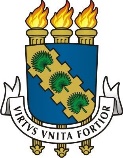 Universidade Federal do CearáDECLARAÇÃODeclaro, para fins de registro junto à Agência de Estágios da UFC, que o termo de compromisso de estágio obrigatório do(a) discente ____________________________________________________________, do curso ________________________________________________, matrícula nº ___________________, junto à concedente ____________________________________________________________, com vigência entre ____/____/________ e ____/____/________, está de acordo com o plano de reposição de estágios obrigatórios do semestre 2020.1 e que as atividades de estágio previstas se adequam ao Projeto Pedagógico de Emergência – PPE encaminhado à PROGRAD.Fortaleza, _____ de _________________ de 2020._______________________________________________Coordenador(a) de Curso